It’s important for crew members to keep a record of a boat’s journey. Each evening, fill in the log for that day. You will need to check some things on a map, so make sure you know where you are at the beginning and end of each day – leaders won’t tell you!There are spaces for you to fill in important details at the top of each page. Use the rest of the page to describe the day in your own words. Shade in on the outline of the person any parts of you that got wet that day! Time set off:                    Time moored: 

Miles:               Locks:               Swing Bridges:

Weather: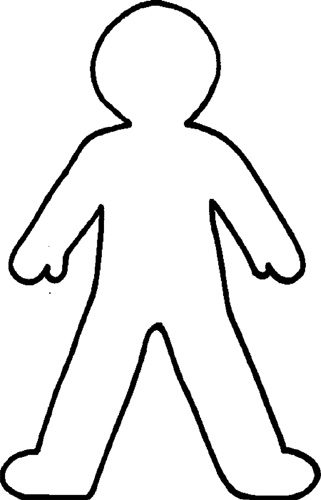 